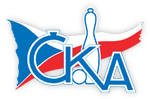 1. KUŽELKÁŘSKÁ LIGA DOROSTU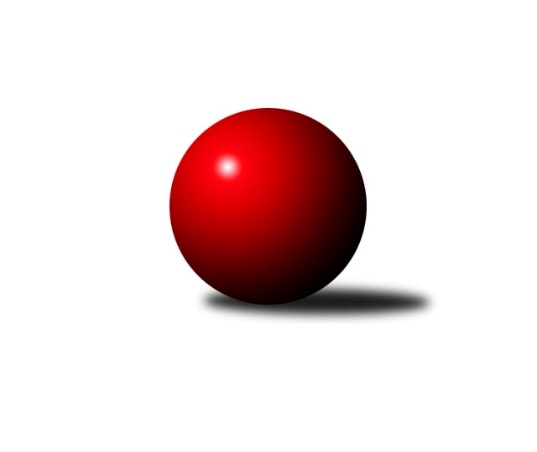 Č.2Ročník 2018/2019	30.9.2018Nejlepšího výkonu v tomto kole: 1631 dosáhlo družstvo: KK PSJ Jihlava1.KLD C 2018/2019Výsledky 2. kolaSouhrnný přehled výsledků:TJ Centropen Dačice	- TJ Spartak Pelhřimov	4:0	1587:1452	9.0:3.0	30.9.TJ Jiskra Nová Bystřice	- TJ Slovan Kamenice nad Lipou	4:0	1560:1379	9.0:3.0	30.9.KK PSJ Jihlava	- TJ Loko České Velenice	3:1	1631:1566	8.0:4.0	30.9.Tabulka družstev:	1.	TJ Centropen Dačice	2	2	0	0	8.0 : 0.0 	17.0 : 7.0 	 1548	4	2.	TJ Jiskra Nová Bystřice	2	2	0	0	7.0 : 1.0 	17.0 : 7.0 	 1543	4	3.	TJ Spartak Pelhřimov	2	1	0	1	4.0 : 4.0 	15.0 : 9.0 	 1544	2	4.	KK PSJ Jihlava	2	1	0	1	4.0 : 4.0 	12.0 : 12.0 	 1562	2	5.	TJ Loko České Velenice	2	0	0	2	1.0 : 7.0 	8.0 : 16.0 	 1485	0	6.	TJ Slovan Kamenice nad Lipou	2	0	0	2	0.0 : 8.0 	3.0 : 21.0 	 1385	0Podrobné výsledky kola:	 TJ Centropen Dačice	1587	4:0	1452	TJ Spartak Pelhřimov	Veronika Brtníková	134 	 134 	 130 	137	535 	 3:1 	 489 	 121	106 	 145	117	Petra Dočkalová	Klára Křížová	119 	 112 	 118 	128	477 	 2:2 	 466 	 103	114 	 129	120	Jan Škrampal	Jakub Stuchlík	135 	 157 	 152 	131	575 	 4:0 	 497 	 116	131 	 121	129	Barbora Švédovározhodčí: Aneta KameníkováNejlepší výkon utkání: 575 - Jakub Stuchlík	 TJ Jiskra Nová Bystřice	1560	4:0	1379	TJ Slovan Kamenice nad Lipou	Michal Baudyš	126 	 133 	 138 	122	519 	 2:2 	 467 	 128	112 	 101	126	Kamila Jirsová	Tomáš Kopáček	150 	 125 	 106 	130	511 	 3:1 	 464 	 120	114 	 118	112	David Schober ml.	Barbora Pýchová	141 	 117 	 134 	138	530 	 4:0 	 448 	 127	105 	 115	101	Jan Podhradskýrozhodčí: Chvátal MarekNejlepší výkon utkání: 530 - Barbora Pýchová	 KK PSJ Jihlava	1631	3:1	1566	TJ Loko České Velenice	Matyáš Stránský	146 	 142 	 140 	127	555 	 4:0 	 498 	 128	129 	 117	124	Anna Večeřová	Tomáš Dejmek	114 	 142 	 138 	145	539 	 1:3 	 571 	 138	147 	 128	158	Jiří Novotný	Adam Matula	148 	 115 	 145 	129	537 	 3:1 	 497 	 103	141 	 129	124	Lukáš Holý *1rozhodčí: Partl Jiřístřídání: *1 od 31. hodu David HolýNejlepší výkon utkání: 571 - Jiří NovotnýPořadí jednotlivců:	jméno hráče	družstvo	celkem	plné	dorážka	chyby	poměr kuž.	Maximum	1.	Matyáš Stránský 	KK PSJ Jihlava	555.00	360.0	195.0	4.0	1/1	(555)	2.	Jakub Stuchlík 	TJ Centropen Dačice	542.50	358.0	184.5	5.0	1/1	(575)	3.	Jiří Novotný 	TJ Loko České Velenice	535.00	362.0	173.0	10.0	2/2	(571)	4.	Tomáš Dejmek 	KK PSJ Jihlava	532.00	364.5	167.5	6.5	1/1	(539)	5.	Veronika Brtníková 	TJ Centropen Dačice	520.00	352.5	167.5	3.0	1/1	(535)	6.	Barbora Pýchová 	TJ Jiskra Nová Bystřice	518.50	359.5	159.0	5.5	2/2	(530)	7.	Adam Matula 	KK PSJ Jihlava	517.00	346.5	170.5	6.5	1/1	(537)	8.	Tomáš Kopáček 	TJ Jiskra Nová Bystřice	514.00	348.5	165.5	11.0	2/2	(517)	9.	Petra Dočkalová 	TJ Spartak Pelhřimov	513.00	349.0	164.0	4.0	2/2	(537)	10.	Michal Baudyš 	TJ Jiskra Nová Bystřice	510.00	364.5	145.5	5.0	2/2	(519)	11.	Jan Škrampal 	TJ Spartak Pelhřimov	508.50	352.5	156.0	8.0	2/2	(551)	12.	Klára Křížová 	TJ Centropen Dačice	485.50	327.5	158.0	7.0	1/1	(494)	13.	Kamila Jirsová 	TJ Slovan Kamenice nad Lipou	474.50	339.0	135.5	15.0	2/2	(482)	14.	Martin Čopák 	KK PSJ Jihlava	471.00	333.0	138.0	13.0	1/1	(471)	15.	David Schober  ml.	TJ Slovan Kamenice nad Lipou	457.50	340.0	117.5	16.0	2/2	(464)	16.	Anna Večeřová 	TJ Loko České Velenice	457.00	350.0	107.0	21.5	2/2	(498)		Lucie Smrčková 	TJ Spartak Pelhřimov	547.00	371.0	176.0	3.0	1/2	(547)		Barbora Švédová 	TJ Spartak Pelhřimov	497.00	351.0	146.0	7.0	1/2	(497)		Lukáš Holý 	TJ Loko České Velenice	489.00	331.0	158.0	13.0	1/2	(489)		Darja Novotná 	TJ Slovan Kamenice nad Lipou	458.00	330.0	128.0	19.0	1/2	(458)		Jan Podhradský 	TJ Slovan Kamenice nad Lipou	448.00	302.0	146.0	14.0	1/2	(448)Sportovně technické informace:Starty náhradníků:registrační číslo	jméno a příjmení 	datum startu 	družstvo	číslo startu
Hráči dopsaní na soupisku:registrační číslo	jméno a příjmení 	datum startu 	družstvo	23495	Barbora Švédová	30.09.2018	TJ Spartak Pelhřimov	21228	Jan Podhradský	30.09.2018	TJ Slovan Kamenice nad Lipou	24147	David Holý	30.09.2018	TJ Loko České Velenice	Program dalšího kola:3. kolo14.10.2018	ne	10:00	TJ Centropen Dačice - TJ Slovan Kamenice nad Lipou	14.10.2018	ne	10:00	TJ Spartak Pelhřimov - KK PSJ Jihlava	14.10.2018	ne	10:00	TJ Jiskra Nová Bystřice - TJ Loko České Velenice	Nejlepší šestka kola - absolutněNejlepší šestka kola - absolutněNejlepší šestka kola - absolutněNejlepší šestka kola - absolutněNejlepší šestka kola - dle průměru kuželenNejlepší šestka kola - dle průměru kuželenNejlepší šestka kola - dle průměru kuželenNejlepší šestka kola - dle průměru kuželenNejlepší šestka kola - dle průměru kuželenPočetJménoNázev týmuVýkonPočetJménoNázev týmuPrůměr (%)Výkon2xJakub StuchlíkDačice5752xJakub StuchlíkDačice113.325751xJiří NovotnýČeské Velenice5711xJiří NovotnýČeské Velenice109.455711xMatyáš StránskýJihlava5551xMatyáš StránskýJihlava106.385552xTomáš DejmekJihlava5392xVeronika BrtníkováDačice105.445351xAdam MatulaJihlava5371xBarbora PýchováNová Bystřice103.945301xVeronika BrtníkováDačice5352xTomáš DejmekJihlava103.32539